แบบรายงานจำนวนผลงานวิจัยและนวัตกรรม ประจำปีงบประมาณ พ.ศ. 2561วิทยาเขตอุดรธานี คณะศึกษาศาสตร์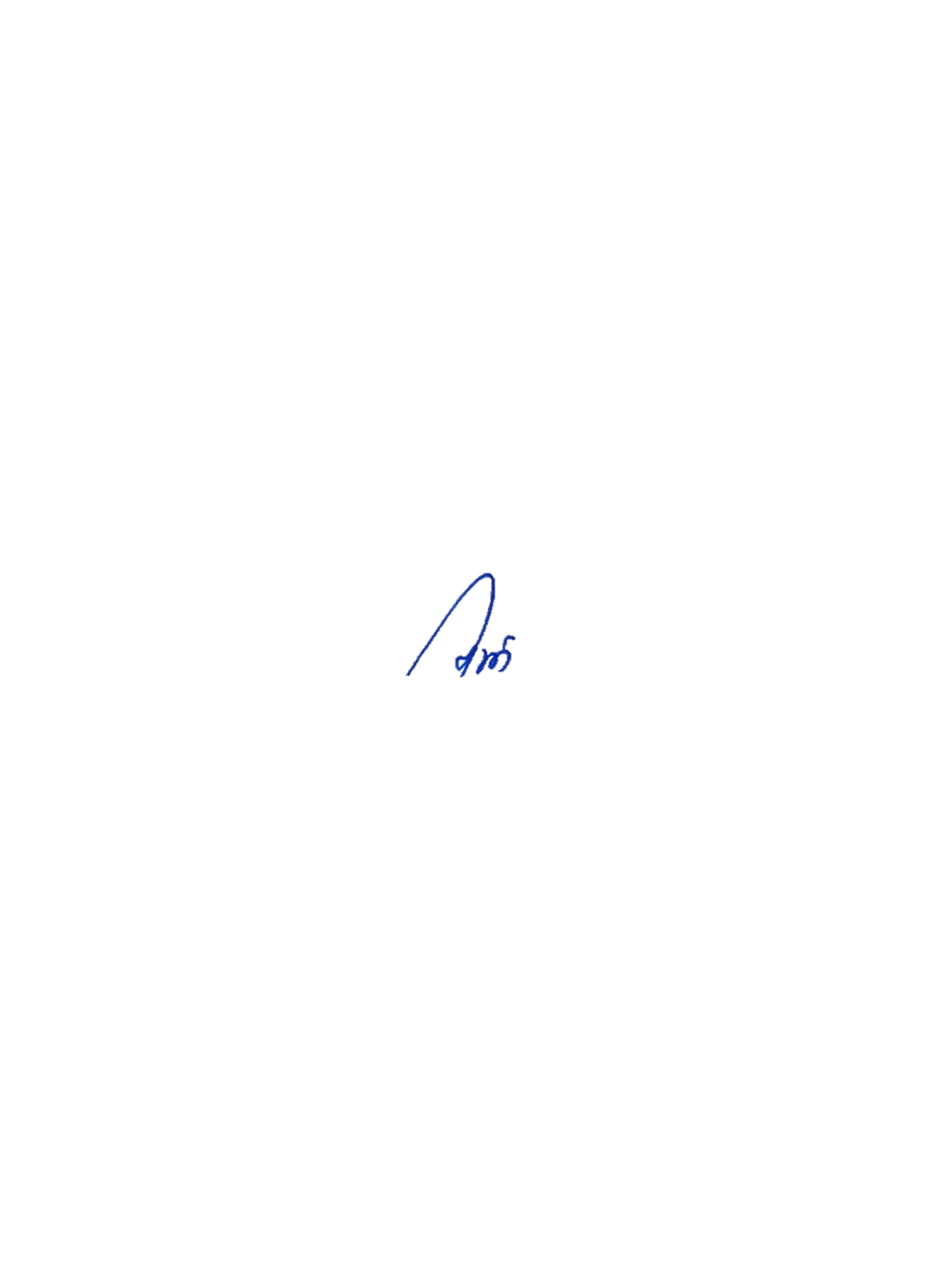 ลงชื่อ.....................................................ผู้รายงาน								( ผศ.ดร.นิรุตติ์  สุขดี )								ตำแหน่ง หัวหน้างานวิจัยและนวัตกรรมแบบรายงานจำนวนผลงานวิจัยและนวัตกรรม ประจำปีงบประมาณ พ.ศ. 2562วิทยาเขตอุดรธานี คณะศึกษาศาสตร์									ลงชื่อ.....................................................ผู้รายงาน									( ผศ.ดร.นิรุตติ์  สุขดี )								ตำแหน่ง หัวหน้างานวิจัยและนวัตกรรมแบบรายงานจำนวนผลงานวิจัยและนวัตกรรม ประจำปีงบประมาณ พ.ศ. 2563วิทยาเขตอุดรธานี คณะศึกษาศาสตร์								ลงชื่อ.....................................................ผู้รายงาน								( ผศ.ดร.นิรุตติ์  สุขดี )								ตำแหน่ง หัวหน้างานวิจัยและนวัตกรรมแบบรายงานจำนวนผลงานวิจัยและนวัตกรรม ประจำปีงบประมาณ พ.ศ. 2564วิทยาเขตอุดรธานี คณะศึกษาศาสตร์										ลงชื่อ.....................................................ผู้รายงาน									( ผศ.ดร.นิรุตติ์  สุขดี )								ตำแหน่ง หัวหน้างานวิจัยและนวัตกรรมลำดับที่ชื่อผู้วิจัย (เจ้าของผลงานวิจัย/นวัตกรรม)สังกัดคณะชื่อผลงาน/นวัตกรรมแหล่งงบประมาณที่ได้รับจัดสรรแหล่งงบประมาณที่ได้รับจัดสรรแหล่งงบประมาณที่ได้รับจัดสรรแหล่งงบประมาณที่ได้รับจัดสรรแหล่งงบประมาณที่ได้รับจัดสรรประเภทผลงานประเภทผลงานการนำไปใช้ประโยชน์การนำไปใช้ประโยชน์การนำไปใช้ประโยชน์การนำไปใช้ประโยชน์หมายเหตุลำดับที่ชื่อผู้วิจัย (เจ้าของผลงานวิจัย/นวัตกรรม)สังกัดคณะชื่อผลงาน/นวัตกรรมเงินงบประมาณแผ่นดิน (สกสว.)เงินรายได้เงินทุนส่วนตัวงบประมาณทุนภายนอกชื่อหน่วยงานเจ้าของแหล่งทุน(โปรดระบุชื่อแหล่งทุน)งานวิจัยนวัตกรรมด้านนโยบายและสาธารณะด้านพาณิชย์ด้านสังคมและชุมชนด้านวิชาการหมายเหตุ1ผศ.ดร.ปทุมพร  ศรีอิสานศึกษาศาสตร์การศึกษาสมรรถนะครูพลศึกษาในโรงเรียนเครือข่ายกับการก้าวสู่ครูยุคใหม่ สร้างเด็กไทย 4.0วข.----2ดร.จิราวรรณ  พาชอบศึกษาศาสตร์ผลการจัดการเรียนรู้แบบผสมผสานโดยใช้การเรียนรู้แบบร่วมมือ เพื่อส่งเสริมทักษะการคิดวิจารณญาณของนักศึกษาระดับปริญญาตรี สถาบันการพลศึกษา วิทยาเขตอุดรธานีวข.----3ดร.นิรุตติ์  สุขดีศึกษาศาสตร์การพัฒนาโปรแกรมการออกกำลังกายโดยใช้ศิลปะมวยไทย เพื่อพัฒนาสมรรถภาพทางกาย เพื่อสุขภาพและทักษะชีวิตของนักเรียนระดับชั้นประถมศึกษาตอนปลายวข.----4นายชนะ  ฤทธิธรรมศึกษาศาสตร์การพัฒนาโปรแกรมการออกกำลังกายด้วยศิลปะการต่อสู้ประจำชาติไทยแบบดาบสองมือที่มีผลต่อคุณภาพชีวิตของนักเรียนชั้นมัธยมศึกษาตอนปลายวข.----5ผศ.ดร.นวลพรรณ  ไชยมาศึกษาศาสตร์การพัฒนารูปแบบการเรียนการสอนแบบผสมผสานโดยใช้กิจกรรม Active Learning เพื่อพัฒนาทักษะการเรียนรู้ในศตวรรษที่ 21 สำหรับนักศึกษาในระดับอุดมศึกษาวข.----6ผศ.ดร.รจนา  ป้องนูศึกษาศาสตร์ผลการสอนกรีฑา (ทักษะและการสอนกรีฑา) แบบแทคติคอลตามการเรียนรับรู้ของผู้เรียนวข.----7ผศ.ไพวัน  เพลิดพราวศึกษาศาสตร์การศึกษาพัฒนาการทางด้านร่างกายของนักศึกษาสถาบันการพลศึกษา วิทยาเขตอุดรธานี ปี2561 โดยการฝึกด้วยน้ำหนักวิธี Free Weightวข.----8นายภูวนาถ  สีแลผศ.พ.อ.ท.พิทยา สันตะวงศ์ผศ.นพดล  ปัญญาจักรผศ.วาสนา เหล่าสูงเนินผศ.ภควรรณ  อ่อนคำศึกษาศาสตร์การศึกษาพฤติกรรมการออกกำลังกายของตำรวจไทยวข.----9นายอิศวรา  จันทร์สมคอยนายตระกูล  โอสถนายอสระพงษ์  สุธรรมนายนิรุตติ์  สุขดีศึกษาศาสตร์การบริหารจัดการศูนย์วิทยาศาสตร์การกีฬาสถาบันการพลศึกษา ในภาคตะวันออกเฉียงเหนือวข.----10นางนิ่มนวล  แก้วพิลาศึกษาศาสตร์ปัจจัยที่ส่งผลต่อขวัญและกำลังใจในการปฏิบัติงานของบุคลากร สถาบันพลศึกษา ในภาคตะวันออกเฉียงเหนือวข.----11นายตระกูล  โอสถนายอิศวรา  จันทร์สมคอยนายอสระพงษ์  สุธรรมนางสาวศิรินญา  นิยมวงศ์นายนิรุตติ์  สุขดีศึกษาศาสตร์การศึกษาพฤติกรรมการออกกำลังกายของข้าราชการครูวัยก่อนเกษียณวข.----ลำดับที่ชื่อผู้วิจัย (เจ้าของผลงานวิจัย/นวัตกรรม)สังกัดคณะชื่อผลงาน/นวัตกรรมแหล่งงบประมาณที่ได้รับจัดสรรแหล่งงบประมาณที่ได้รับจัดสรรแหล่งงบประมาณที่ได้รับจัดสรรแหล่งงบประมาณที่ได้รับจัดสรรแหล่งงบประมาณที่ได้รับจัดสรรประเภทผลงานประเภทผลงานการนำไปใช้ประโยชน์การนำไปใช้ประโยชน์การนำไปใช้ประโยชน์การนำไปใช้ประโยชน์หมายเหตุลำดับที่ชื่อผู้วิจัย (เจ้าของผลงานวิจัย/นวัตกรรม)สังกัดคณะชื่อผลงาน/นวัตกรรมเงินงบประมาณแผ่นดิน (สกสว.)เงินรายได้เงินทุนส่วนตัวงบประมาณทุนภายนอกชื่อหน่วยงานเจ้าของแหล่งทุน(โปรดระบุชื่อแหล่งทุน)งานวิจัยนวัตกรรมด้านนโยบายและสาธารณะด้านพาณิชย์ด้านสังคมและชุมชนด้านวิชาการหมายเหตุ11.นางสาวณัฏฐนิช  เจริญวรชัย2.ดร.ธนาวัฒน์  จูมแพงศึกษาศาสตร์การศึกษาความสัมพันธ์ระหว่างความเครียดและการเกิดตะคริว:กรณีศึกษานักกีฬาฟุตบอลในโครงการห้องเรียนกีฬาวข.----21.นายภูมินาถ  สีแล2.ผศ.พ.อ.ท.พิทยา  สันตะวงศ์3.ผศ.นพดล  ปัญญาจักร4.ผศ.วาสนา  เหล่าสูงเนินศึกษาศาสตร์การศึกษาความรอบรู้ด้านสุขภาพของผู้สูงอายุในจังหวัดอุดรธานีวข.----3ผศ.ดร.ปทุมพร  ศรีอิสาณศึกษาศาสตร์รูปแบบการจัดกิจกรรมการเรียนรู้โดยใช้การสอนแบบมีส่วนร่วม (Active Learning) ของนักศึกษาปริญญาตรีสถาบันการพลศึกษา วิทยาเขตอุดรธานีวข.---4ดร.จิราวรรณ  พาชอบศึกษาศาสตร์การพัฒนากิจกรรมการเรียนรู้เพื่อเสริมสร้างทักษะการทำงานเป็นทีมโดยใช้การจัดการเยนรู้แบบร่วมมือตามรูปแบบ LT (Learning Togerther) สำหรับนักศึกษาสถาบันการพลศึกษา วิทยาเขตอุดรธานีวข.----5นางนิ่มนวล  แก้วพิลาศึกษาศาสตร์การพัฒนาแบบวัดความสามารถทางวิชาชีพครูพลศึกษาสถาบันการพลศึกษา วิทยาเขตอุดรธานีวข.----6ดร.นิรุตติ์  สุขดีศึกษาศาสตร์การพัฒนาโปรแกรมพลศึกษาโดยใช้กีฬาภูมิปัญญาไทยตามแนวคิดการปรับพฤติกรรมทางปัญญาเพื่อลดพฤติกรรมก้าวร้าวของนักเรียนชั้นมัธยมศึกษาตอนต้นวข.---71.ผศ.ดร.รำไพ  ศุนย์จันทร์2.นายธนิต  ลีเลิศศึกษาศาสตร์การพัฒนารูปแบบการจัดการการฝึกประสบการณ์วิชาชีพครูของนักศึกษาหลักสูตรศึกษาศาสตรบัณฑิต สาขาพลศึกษา สถาบันการกพลศึกษา วิทยาเขตอุดรธานีวข.----8ผศ.ดร.รจนา  ป้องนูศึกษาศาสตร์การพัฒนาหลักสูตรฝึกอบรมอาจารย์นิเทศการสอนในการฝึกประสบการณ์วิชาชีพครู สาขาวิชาพลศึกษา ของนักศึกษาสถาบันการพลศึกษาวข.----9ผศ.ดร.นวลพรรณ  ไชยมาศึกษาศาสตร์การศึกษาพฤติกรรมการใช้สื่อสังคมออนไลน์ของผู้สูงอายุวข.----10นางวิยะดา  วรรณขันธ์ศึกษาศาสตร์การพัฒนาหลักสูตรฝึกอบรมเพื่อการเรียนรู้สารสนเทศสำหรับนักศึกษาสถาบันการพลศึกษาวข.----ลำดับที่ชื่อผู้วิจัย (เจ้าของผลงานวิจัย/นวัตกรรม)สังกัดคณะชื่อผลงาน/นวัตกรรมแหล่งงบประมาณที่ได้รับจัดสรรแหล่งงบประมาณที่ได้รับจัดสรรแหล่งงบประมาณที่ได้รับจัดสรรแหล่งงบประมาณที่ได้รับจัดสรรแหล่งงบประมาณที่ได้รับจัดสรรประเภทผลงานประเภทผลงานการนำไปใช้ประโยชน์การนำไปใช้ประโยชน์การนำไปใช้ประโยชน์การนำไปใช้ประโยชน์หมายเหตุลำดับที่ชื่อผู้วิจัย (เจ้าของผลงานวิจัย/นวัตกรรม)สังกัดคณะชื่อผลงาน/นวัตกรรมเงินงบประมาณแผ่นดิน (สกสว.)เงินรายได้เงินทุนส่วนตัวงบประมาณทุนภายนอกชื่อหน่วยงานเจ้าของแหล่งทุน(โปรดระบุชื่อแหล่งทุน)งานวิจัยนวัตกรรมด้านนโยบายและสาธารณะด้านพาณิชย์ด้านสังคมและชุมชนด้านวิชาการหมายเหตุ1ผศ.นพดล ปัญญาจักรศึกษาศาสตร์การสร้างแบบทดสอบทักษะการว่ายน้ำเบื้องตันท่าครอว์ลและท่ากรรเชียงสำหรับนักศึกษามหาวิทยาลัยการกีฬาแห่งชาติวข.----2ผศ.ดร.ปทุมพร  ศรีอิสาณศึกษาศาสตร์การศึกษาปัจจัยที่ส่งผลต่อความสำเร็จของนักกีฬาผู้สูงอายุจังหวัดอุดรธานี ในการเข้าร่วมการแข่งขันกีฬาผู้สูงอายุแห่งประเทศไทยวข.----3ผศ.ไพวัน  เพลิดพราวผศ.วาสนา  เหล่าสูงเนินผศ.พ.อ.ท.พิทยา  สันตะวงศ์ศึกษาศาสตร์ผลของการฝึกด้วยโปรแกรมการเต้นแอร์โรบิกแบบแรงกระแทกต่ำที่มีผลต่อสมรรถภาพทางกายเพื่อสุขภาพของผู้สูงอายุวข.----4ผศ.ดร.ธนิต  ลีเลิศศึกษาศาสตร์รูปแบบการจัดการเรียนรู้ลูกเสือและยุวกาชาดตามแนวศาสตร์พระราชาเพื่อส่งเสริมทักษะชีวิตสำหรับนักศึกษาระดับปริญญาตรีมหาวิทยาลัยการกีฬาแห่งชาติวข.----5ดร.นิรุตติ์  สุขดีศึกษาศาสตร์การพัฒนาโปรแกรมพลศึกษาเพื่อส่งเสริมการทำงานของสมองด้านบริหารจัดการของนักเรียนชั้นประถมศึกษาตอนต้นวข.----6นางสาวเพลินจิต  กลีบจำปีศึกษาศาสตร์การพัฒนารูปแบบการละเล่นพื้นบ้านอีสาณเพื่อส่งเสริมทักษะทางสังคมของนักเรียนชั้นประถมศึกษาตอนปลายวข.----7นายภิญโญ  สำนวนศึกษาศาสตร์การพัฒนารูปแบบกิจกรรมทางกายเพื่อส่งเสริมการเรียนรู้ของเด็กที่มีความบกพร่องทางสติปัญญาวข.----8ผศ.ดร.นวลพรรณ  ไชยมานางนิ่มนวล  แก้วพิลาศึกษาศาสตร์การพัฒนาแบบวัดทักษะชีวิตและอาชีพในศตวรรษที่21 สำหรับนักศึกษาปริญญาตรีวข.---ลำดับที่ชื่อผู้วิจัย (เจ้าของผลงานวิจัย/นวัตกรรม)สังกัดคณะชื่อผลงาน/นวัตกรรมแหล่งงบประมาณที่ได้รับจัดสรรแหล่งงบประมาณที่ได้รับจัดสรรแหล่งงบประมาณที่ได้รับจัดสรรแหล่งงบประมาณที่ได้รับจัดสรรแหล่งงบประมาณที่ได้รับจัดสรรประเภทผลงานประเภทผลงานการนำไปใช้ประโยชน์การนำไปใช้ประโยชน์การนำไปใช้ประโยชน์การนำไปใช้ประโยชน์หมายเหตุลำดับที่ชื่อผู้วิจัย (เจ้าของผลงานวิจัย/นวัตกรรม)สังกัดคณะชื่อผลงาน/นวัตกรรมเงินงบประมาณแผ่นดิน (สกสว.)เงินรายได้เงินทุนส่วนตัวงบประมาณทุนภายนอกชื่อหน่วยงานเจ้าของแหล่งทุน(โปรดระบุชื่อแหล่งทุน)งานวิจัยนวัตกรรมด้านนโยบายและสาธารณะด้านพาณิชย์ด้านสังคมและชุมชนด้านวิชาการหมายเหตุ1ผศ.ไพวัน  เพลิดพราวศึกษาศาสตร์ผลของการเต้นแอโรบิกดานซ์แบบหนักสลับเบาต่อรูปร่างและสัดส่วนของร่างกาย ในหญิงวัยผู้ใหญ่วข.----2ผศ.ดร.ปทุมพร  ศรีอิสาณศึกษาศาสตร์ปัจจัยที่ส่งผลต่อคุณภาพชีวิตของประชาชนในจังหวัดอุดรธานี “เมืองกีฬา”วข.----3ผศ.ดร.รจนา ป้องนูศึกษาศาสตร์ปัจจัยที่ส่งผลต่อพฤติกรรมส่งเสริมสุขภาพของประชาชน    เมืองกีฬา จังหวัดอุดรธานีวข.----4ดร.นิรุตติ์ สุขดีผศ.ชนะ ฤทธิธรรมศึกษาศาสตร์การพัฒนารูปแบบกิจกรรมทางกายเพื่อพัฒนาสมรรถภาพทางกายในผู้สูงอายุที่เป็นโรคความดันโลหิตสูงในจังหวัดอุดรธานีวข.----5นายภิญโญ  สำนวนศึกษาศาสตร์การพัฒนาแบบทดสอบสมรรถภาพทางกลไกสำหรับนักกีฬายูโดระดับเยาวชนในประเทศไทยวข.----6ผศ.ดร.ธนิต  ลีเลิสผศ.ดร.รจนา  ป้องนูศึกษาศาสตร์การพัฒนารูปแบบการจัดการเรียนการสอนพลศึกษา ตามแนวคิดห้องเรียนกลับด้านร่วมกับวิดิทัศน์ต้นแบบเพื่อส่งเสริมทักษะการสอนและความตระหนักในการสอนกีฬาพื้นเมืองไทยสำหรับนักศึกษาที่เรียนวิชาชีพครู มหาวิทยาลัยการกีฬาแห่งชาติวข.----7นางนิ่มนวล  แก้วพิลาศึกษาศาสตร์ปัจจัยที่ส่งผลต่อการประกันคุณภาพการศึกษาของมหาวิทยาลัยการกีฬาแห่งชาติ ภาคตะวันออกเฉียงเหนือวข.----8ดร.นิรุตติ์  สุขดีศึกษาศาสตร์การพัฒนารูปแบบกิจกรรมทางกายเพื่อส่งเสริมสมรรถภาพทางกายของผู้สูงอายุทีมีภาวะสมองเสื่อมในจังหวัดอุดรธานีมกช----9นางวิยะดา  วรรณขันธ์ศึกษาศาสตร์การพัฒนาหลักสูตรฝึกอบรมกิจกรรมทางกายสำหรับผู้สูงอายุที่ป่วยเป็นโรคไม่ติดต่อเรื้อรัง(NCD)มกช----